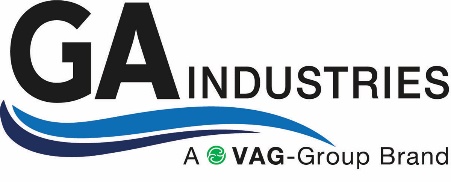 1.0	GENERAL1.1	Manufacturer shall have a minimum of ten (10) years’ experience in the manufacture of automatic air valves conforming to American Water Works Association (AWWA) Standard C512 (latest revision).1.2	Manufacturer shall have an ISO-9001 quality management system certified by an accredited body.1.3	When requested, manufacturer shall provide detailed product data and descriptive literature including dimensions, weight, capacity, pressure rating, materials of construction and cross-sectional drawings clearly illustrating the individual components.2.0	PRODUCT2.1	The air release valve shall fully conform to AWWA C512 (latest revision) and specially designed for use with sewage and wastewater.  It shall be float operated and automatically release accumulated air and sewage gas from the pipeline or system while in operation and under pressure.2.2	The valve body shall be of an elongated design to minimize fouling with a 2” or 3” NPT pipeline connection size.  The valve shall have an additional 2” NPT plugged port near the bottom to facilitate the removal of solids as well as plugged ports near the top and bottom for testing and draining and/or for the installation of backflushing attachments. 2.3	Valves shall be compound lever type with adjustable seat with a venting orifice diameter suitable for 75 PSI or 150 PSI maximum working pressure as specified in the valve schedule or in the engineer’s information.3.0	MATERIALS	3.1	The valve body and cover shall be made from cast Type 316 stainless steel conforming to ASTM A351 Grade CF8M with a minimum pressure rating of 200 PSI. 3.2	The float ball, orifice and internal linkage mechanism shall be made from Type 316 stainless steel.  Non-metallic components are not acceptable.3.3	The seat shall be adjustable and replaceable and made from Buna-N rubber.3.4	Pipe plugs and external fasteners shall be Type 316 stainless steel 	4.0	OPTIONS (Specifier to select any combination of options)4.1	Specify when required:  To accommodate shallow cover installations, “short body” valves with 2” or 3” NPT pipeline connection and a maximum height not exceeding 12 inches shall be provided.  4.2	Specify when required:  The air release valve shall be fitted with a vacuum check to prevent the re-entry of air during negative pipeline pressure.4.2	Specify when required:  Backflushing attachments shall be provided when specified, consisting of inlet isolating, flushing and blow off bronze ball valves, rubber hose and quick connect couplings 5.0	MANUFACTURER	5.1	Sewage/wastewater air release valves shall be GA Industries Durovent™ Figure 925SS or 929SS (short body) as manufactured by VAG USA, LLC Mars, PA USA.  